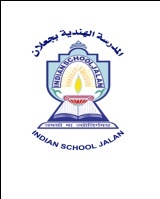 INDIAN SCHOOL JALAN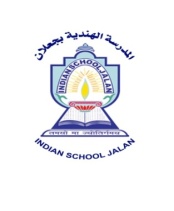 APPLICATION FOR TRANSFER CERTIFICATE(To be submitted 15 days in advance)From								                           To			                                ___________________________________________					The Principal___________________________________________					Indian School Jalan___________________________________________					Sultanate of Oman	                            Mobile No: ______________________________		Dear Sir,I wish to withdraw my ward from the School with effect from ____________________________________ _                        Reason for the withdrawal is ____________________________________________________________________________Name of the Student: _________________________________________ Grade: __________ GR No. ________________It is therefore requested that a Transfer certificate be issued to my ward and the refundable deposit of RO____________ be returned to me. It is understood that refundable deposit will take approximately 10 days from the date of this application.Thanking You,Parent’s Name ____________________________________Signature: ______________________ Date: ________________  *Please note: Fee dues (If any) should be cleared before applying for the Transfer Certificate                       Please furnish the following details, if other child/children of yours are studying in the school:FOR OFFICE USE ONLY:Clearance from: 		Science Lab	Library	Class Teacher’s remarks on Attendance: From ____________ to ____________ No. of days: Last date of Attendance: _______________________________Class Teacher’s remarks about the progress studies:______________________________________________(Please keep the REPORT CARD/MARKS CARD ready)Name of the Class Teacher: _______________________________ Signature: ________________Date:____________Accounts Department: Principal			                                                                                            Accounts In-Charge SL No.Name of the StudentGR No.GradeRefundable Deposit123         /REFUNDABLE DEPOSIT DETAILSREFUNDABLE DEPOSIT DETAILSREFUNDABLE DEPOSIT DETAILSREFUNDABLE DEPOSIT DETAILSREFUNDABLE DEPOSIT DETAILS  Fee Due details (If any)TC No.TC DateAmountCheque No:Bank Voucher No. & Date  Fee Due details (If any)